VESELÉ  VELIKONOCE!  - ВЕСЕЛИХ ВЕЛИКОДНИХ СВЯТ!_______________________________________________________NAKRESLI A NAMALUJ: CO PATŘÍ DO VELIKONOČNÍHO KOŠÍČKU?НАМАЛЮЙ ТА РОЗМАЛЮЙ: ЩО  Є  У  ВЕЛИКОДНОМУ  КОШИЧКУ?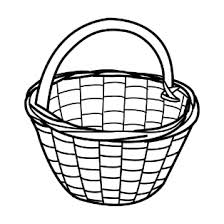 Poznámka: O Velikonocích chodí lidé na Ukrajině do kostela s košíkem plným dobrot, aby jim kněz svěcenou vodou „vysvětil“ pokrmy. Pak teprve následuje bohatá snídaně. Co bývá v košíku?Mazanec - ПАСКА, vařená vejce - ЯЙЦЕ, kraslice - ПИСАНКИ, máslo - МАСЛО, tvaroh, uzenina a křen -ХРІН.